Service footprintPartnership approach - report available to participating organisations.Table 1 – Sheet information in the Service footprint reportFor all Data Exchange reports, there is additional user guidance available on the Data Exchange website (https://dex.dss.gov.au/).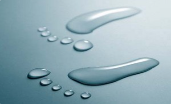 This report demonstrates outputs by outlet and region, to allow organisations to see where clients live, compared to where services are being delivered, or where staff are travelling to deliver them. The mapping functionality includes the ability to zoom in or out of statistical area (SA) levels. Report filters allow data to be displayed by reporting period, program activity and/or outlet.Unique features:Unique features:Unique features:‘Heat map’ functionality which allows for zooming in and out of mapsAllows a visualisation of client and outlet locations, which can provide insights into staff and client travel distances and the suitability of service delivery locationsKey questions:Key questions:Key questions:What program activities do we deliver? Where? Are there areas where there could be gaps? Or areas of overlapping services?How many are clients and sessions do we have? If there are differences in client or session numbers between areas or outlets, what could the reasons be?Where do our clients live compared to where our services are delivered? Do we need to review the location of our outlets?What does our client group look like? Does the demographic composition correspond to what we expect to see for our program?Is there a trend in the location of clients or outlets which could have an impact or our staffing or other resourcing in future? How can we prepare for this?Main filters:Main filters:Main filters:Financial year / Reporting periodProgram and activityOrganisation / OutletsSheets:Measures / Notes:Displays:SA4 (Statistical Area Level 4)Individual clients / individual client sessions / sessions per clientIndividual clients by SA4remoteness areaColumn graphs and mapSA3(Statistical Area Level 3)Individual clients / individual client sessions / sessions per clientIndividual clients by SA3remoteness areaColumn graphs and mapSA2(Statistical Area Level 2)Individual clients / individual client sessions / sessions per clientIndividual clients by SA2remoteness areaColumn graphs and mapLGA(Local Government Area)Individual clients / individual client sessions / sessions per clientIndividual clients by LGAremoteness areaColumn graphs and mapRemoteness areaIndividual clients / clients who accessed more than one activityAccommodation typeIndividual clients by remoteness areaColumn graphs and mapOutletsIndividual clients / individual client sessions / sessions per clientIndividual clients by outletremoteness areaColumn graphs and mapClient demographicsNumber of individual clientsIndividual clients by age gender Indigenous statusdisability statuscultural and linguistic statusColumn graphs and bar graphClient demographics – CALD Individual clients by cultural and linguistic statuscountry of birthmain language spoken at homeBar graph and tableInformation pageGlossary of terms used, grouped by categoryVersion history / changesLists